Памятка для детей по правилам дорожного движения.Дорога не терпит шалости - наказывает без жалости!Помните, что  Ваша жизнь и безопасность на дорогах зависит, прежде всего, от вас.Никогда не спешите на проезжей части.Переходите дорогу только тогда, когда убедитесь, что автомобили остановились, водитель вас видит и пропускает. При выходе из автобуса, помните, что взрослые должны сделать это первыми.Выйдя из общественного транспорта, подождите, когда он отъедет от остановки, и только после этого переходите проезжую часть дороги, убедившись, что рядом нет приближающихся машин. Если рядом  есть   пешеходный переход - дойдите до него и там переходите дорогу.  При переходе дороги, если нет рядом пешеходного перехода, необходимо посмотреть направо и налево, убедившись в отсутствии машин, начать движение, дойдя до середины еще раз посмотреть направо, и если машин нет, закончить переход.Не разговаривайте во время перехода дороги.Приучитесь переходить дорогу не там, где вам надо, а там, где есть переходы.Научитесь всматриваться вдаль и оценивать скорость приближающегося транспорта для того, чтобы суметь вычислить время, за которое машина сможет доехать до вас.Уважайте себя и других участников дорожного движения.Будьте внимательнее на дорогах.Берегите свою жизнь и здоровье.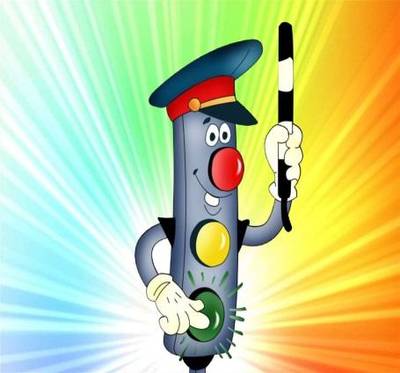 